Na temelju stavka 1. članka 49. Odluke o nerazvrstanim cestama («Službene novine Grada Pule» 11/13, 9/16 i 8/19) i članka 61. Statuta Grada Pule ("Službene novine Grada Pule" br. 07/09 i 16/09), gradonačelnik Grada Pule donosiPravilnik o tehničkim i drugim uvjetima za izvođenje radova na nerazvrstanim cestama i ostalim površinama javne namjene na području Grada PuleOPĆI UVJETIČlanak 1.Ovim se pravilnikom utvrđuju tehnički i drugi uvjeti za:izvođenje radova unutar građevine nerazvrstane ceste i na ostalim površinama javne namjene (u daljnjem tesktu: radovi), saniranje nerazvrstanih cesta i ostalih površina javne namjene nakon izvedenih radova.Pod izvođenjem radova iz prethodnog stavka, podrazumijeva se izvođenje građevinskih radova na izgradnji, rekonstrukciji ili održavanju infrastrukture, izvođenje radova na priključenju objekata na infrastrukturu, te izvođenje istraživačkih i dr. građevinskih radova, a sve od strane pravnih ili fizičkih osoba (obrtnika), registriranih za izvođenje radova niskogradnje, odnosno zemljanih radova i radova na izgradnji infrastrukture.Nerazvrstane ceste su određene Odlukom o nerazvrstanim cestama, a površine javne namjene su određene Odlukom o komunalnom redu.Članak 2. Za izvođenje radova iz članka 1. ovog Pravilnika potrebno je ishodovati odobrenje javnopravnog tijela u čijoj su nadležnosti poslovi prometa.Ukoliko je riječ o radovima na javnoj zelenoj površini, odobrenje iz stavka 1. ovog članka može se izdati samo uz prethodno ishodovanu suglasnost javnopravnog tijela u čijoj su nadležnosti poslovi zaštite okoliša. Članak 3. Radi ishodovanja odobrenja iz čl. 2. ovog Pravilnika, investitor ili od investitora ovlašteni izvođač radova, dužan je podnijeti zahtjev koji mora sadržavati opis radova i razdoblje izvođenja istih.Uz zahtjev se obavezno dostavlja sljedeća dokumentacija:odobrenje za gradnju ili rekonstrukciju građevine infrastrukturne namjene ili objekta koji se priključuje na građevinu infrastrukturne namjene, sa pripadajućim glavnim projektom i količinama iz troškovnika, sukladno posebnom propisu;projektna dokumentacija s opisom radova i količinama iz troškovnika ukoliko se izvode radovi za koje sukladno posebnom propisu nije potrebno ishodovati odobrenje za gradnju ili rekonstrukciju, ili kada se izvode radovi na priključku. Kada se radi o radovima na javnim prometnim površinama dostavlja se propis i postupak kontrole kvalitete, sukladno općim tehničkim uvjetima;najmanje 2 (dva) primjerka elaborata privremene regulacije prometa, izrađena od strane ovlaštenog projektanta, u papirnatom i digitalnom formatu (1 primjerak), ukoliko se zbog radova mora ograničiti promet; prikaz trase planiranog zahvata naznačen na ortofotrto kopiji katastarskog plana, a u slučajevima kada ista nije sastavni dio projektne dokumentacije;podatke o ugovornim izvođačima radova, sa imenom i prezimenom, brojem telefona glavnog inženjera gradilišta, inženjera gradilišta, odnosno voditelja radova; imenovanje osobe za provođenje stručnog nadzora nad građevinskim radovima, ili osobe investitora zadužene za praćenje investicije;bjanko zadužnicu solemniziranu od javnog bilježnika ili dokaz o uplati novčanog pologa u iznosu od 25% procijenjene vrijednosti svih građevinskih radova kao jamstvo za kvalitetno izvršenje radova na sanaciji javne površine uz jamstveni rok od minimalno dvije godine od dana izvršene primopredaje iz članka 7. ovog Pravilnika plus 30 dana respira, odnosno od dana dostave cijelokupne dokumentacije, utvrđene odobrenjem. Jamstveni rok može biti i na duži period, ukoliko je isti utvrđen po javnoj nabavi ili utvrđen na neki drugi način, između investitora i izvođača.zahtjev za radove iz članka 1. ovog Pravilnika, koji se izvode za potrebe izrade priključka objekta na infrastrukturu, može podnijeti isključivo vlasnik infrastrukture ili po danom ovlaštenju pravna ili fizička osoba (obrt) registrirana za izvođenje radova niskogradnje, odnosno zemljanih radova i radova na izgradnji infrastrukture. Ovlaštenje mora biti dano u pisanom obliku od strane vlasnika komunalne i druge infrastrukture na koju se priključak odnosi;suglasnosti i posebni uvjeti građenja sa položajem instalacija, izdane od strane vlasnika ili upravitelja infrastrukture, kada se radi o radovima za koje nije potrebno ishodovanje odobrenja za gradnju;Iznimno, ovisno o složenosti radova i mjestu na kojem se isti izvode, potrebno je dostaviti samo dokaz da je podnositelj zahtjeva obavijestio i pozvao predstavnike vlasnika ili upravitelja infrastrukture o početku navedenih radova, kako bi isti izašli na teren i obilježili instalacije; ostalo od važnosti za izdavanje odobrenja dostavlja se na traženje službene osobe koja vodi postupak. Odobrenjem iz članka 2. ovog Pravilnika odredit će se: razdoblje izvođenja radova uključujući i radove sanacije, način postupanja sa materijalom iz iskopa, postojećim instalacijama, sadnim materijalom i sl.,privremena regulacija prometa u vrijeme izvođenja radova,nadzor i jamstva za izvedene radove, način obavještavanja javnosti o predstojećim radovima ako je to potrebno,rok i mjere koje izvođač, odnosno investitor radova mora poduzeti prije završetka radova, kako bi se osigurala sanacija površine javne namjene, objekata i uređaja koji su njen sastavni dio, kao i eventualna sanacija ili zamjena nasada, ovisno o stupnju oštećenja,drugo po potrebi, ovisno o specifičnosti zahvata.Ukoliko se izdaje odobrenje za radove koji se izvode u fazama, nositelj odobrenja je dužan za svaku narednu fazu podnijeti dopunu zahtjeva sa točnim navodom faze i terminom početka iste, a za koju će biti izdano novo odobrenje.Članak 4. Nakon izgradnje, rekonstrucije ili izvršenog izvanrednog održavanja javno prometne površine, na takvoj je površini zabranjeno vršenje radova u razdoblju od pet godina od dana dovršetka radova. U iznimnim slučajevima, a ukoliko se temeljem posebne procjene opravdanosti odobri izvođenje radova na javnoj prometnoj površini unutar razdoblja od pet godina, uvjeti i troškovi sanacije te dovođenja iste u funkcionalno stanje, biti će odobrenjem posebno utvrđeni.Članak 5.Nadzor nad sanacijom nerazvrstanih cesta i površina javne namjene za koje je izdano odobrenje, provodi komunalno redarstvo, a vezano za:praćenje stanja prometnih znakova i opreme postavljenih prema projektu privremene regulacije prometa,uređenost gradilišta za vrijeme i po dovršetku radova,poštivanje rokova za obavljanje radova,sanaciju površine prema uvjetima iz rješenja.Kvalitativni nadzor nad sanacijom nerazvrstanih cesta i ostalih površina javne namjene vršit će javnopravno tijelo u čijoj su  nadležnosti poslovi održavanja komunalne infrastrukture putem svojih službenika ili putem druge za to imenovane i ovlaštene osobe.Članak 6.Nositelj odobrenja za radove na nerazvrstanim cestama i ostalim površinama javne namjene dužan je izvršiti kontrolu kvalitete izvedenih radova sukladno tehničkoj dokumentaciji i uvjetima utvrđenim u odobrenju, te javnopravnom tijelu u čijoj su  nadležnosti poslovi održavanja komunalne infrastrukture, dostaviti izvješće o ispitivanju kvalitete radova izrađeno od strane za to ovlaštenog društva najkasnije do primopredaje izvedenih radova.Ukoliko investitor radova ima ugovoren kvalitativni nadzor nad predmetnim radovima, potrebno je da Gradu Puli,  po okončanju radova dostavi završno izvješće. U svako doba u toku izvođenja radova, službenik javnopravnog tijela u čijoj su nadležnosti poslovi održavanja komunalne infrastrukture, može od nadzornog inženjera na gradilištu zatražiti  gradilišnu dokumentaciju (dnevnici, pisane izjave o izvedenim radovima, tekuća ispitivanja i dr.).Članak 7.Kada se izvode radovi unutar nerazvrstane ceste ili ostalih površina javne namjene radi građenja ili rekonstrukcije građevine infrastrukturne namjene, za koje je potrebno ishodovati odobrenje za gradnju ili rekonstrukciju, između nositelja odobrenja i javnopravnog tijela u čijoj su  nadležnosti poslovi održavanja komunalne infrastrukture, vrši se primopredaja izvedenih radova.Primopredaja iz prethodnog stavka, vrši se po pozivu nositelja odobrenja, a po završetku radova, u roku ne dužem od 8 (osam) dana od isteka roka utvrđenog rješenjem, o čemu se sastavlja zapisnik. Navedeni zapisnik mora sadržavati:datum i vrijeme izvršene primopredaje, geodetski elaborat katastra vodova - izvedeno stanje, u DWG formatu,dokaze sukladnosti za ugrađene građevinske proizvode i opremu te dokaze kvalitete izvedenih radova,dokaz o kontroli postignute zbijenosti tamponskog sloja izvršenoj od strane za to ovlaštene i registrirane pravne osobe,završno izvješće nadzornog inženjera i izvođača radova,fotodokumentaciju dijela nerazvrstane ceste ili ostale površine javne namjene, prije i nakon izvedenih radova,te druga dokumentacija, ako je predaja iste utvrđena odobrenjem.Ukoliko nositelj odobrenja do dana primopredaje nije uspio pribaviti gore navedenu dokumentaciju, zapisnikom se utvrđuje rok dostavljanja iste.Članak 8.Kada se izvode radovi na dijelu nerazvrstane ceste ili površinama javne namjene radi građenja priključaka kraćih od 20m, rekonstrukcije ili održavanja građevine infrastrukturne namjene za koje nije potrebno ishodovati odobrenje za gradnju ili rekonstrukciju, između nositelja odobrenja i javnopravnog tijela u čijoj su  nadležnosti poslovi održavanja komunalne infrastrukture, vrši se primopredaja izvedenih radova.Primopredaja iz prethodnog stavka, vrši se po pozivu nositelja odobrenja, a po završetku radova, u roku ne dužem od 8 (osam) dana od isteka roka utvrđenog rješenjem, o čemu se sastavlja zapisnik. Navedeni zapisnik mora sadržavati:dokaze sukladnosti sa pravilima struke za ugrađene građevinske proizvode i opremu te dokaze kvalitete izvedenih radova,dokaz o kontroli postignute zbijenosti tamponskog sloja izvršenoj od strane za to ovlaštene i registrirane pravne osobe,fotodokumentaciju dijela nerazvrstane ceste ili ostale površine javne namjene, prije i nakon izvedenih radova,te druga dokumentacija, ako je predaja iste utvrđena odobrenjem.Članak 9.U toku jamstvenog roka, a prije povrata jamstva za izvedene radove, javnopravno tijelo nadležno za poslove održavanja komunalne infrastrukture, očevidom na licu mjesta utvrditi će stanje površine javne namjene na kojoj su vršeni radovi.Ukoliko se prilikom očevida uoče nedostaci koji su posljedica loše izvedene sanacije, predstavnik javnopravnog tijela iz točke 1. ovog članka odmah će pismeno obavijestiti nositelja odobrenja za izvođenje radova o utvrđenim nedostacima, te odrediti poduzimanje mjera i odrediti rok za njihovo otklanjanje.Ukoliko nositelj odobrenja ne izvrši otklanjanje nedostataka u zadanom roku, ista će se otkloniti putem treće osobe, o trošku nositelja odobrenja o radovima, a naplatit će se iz jamstva.Ukoliko je stanje sanirane površine javne namjene zadovoljavajuće, nositelju odobrenja će biti vraćeno jamstvo za izvedene radove, u roku mjesec dana po isteku jamstvenog roka. Članak 10.Ukoliko se radi o hitnoj intervenciji iz članka 38. Odluke o nerazvrstanim cestama, kada se radovi na površini javne namjene odvijaju bez odobrenja, investitor ili izvođač radova dužan je odmah po dovršetku radova pristupiti sanaciji površine, te Gradu Puli dostaviti:dokaze sukladnosti sa pravilima struke za ugrađene građevinske proizvode i opremu te dokaze kvalitete izvedenih radova,dokaz o kontroli postignute zbijenosti tamponskog sloja izvršenoj od strane za to ovlaštene i registrirane pravne osobe,Nadzor nad sanacijom prekopane površine iz stavka 1. ovog članka provodit će se sukladno članku 5. ovog Pravilnika.Članak 11.Javnopravno tijelo nadležno za izdavanje odobrenja o radovima voditi će Očevidnik o izvođenju radova na nerazvrstanim cestama i površinama javne namjene.Očevidnikom će se evidentirati svako izdano odobrenje, lokacija radova (ulica, kućni broj ukoliko postoji ili broj katastarske čestice građevine radi čijeg priključenja se radovi izvode i sl.), investitor i izvođač radova, odobreno razdoblje izvođenja radova, datum konačne primopredaje sanirane površine javne namjene, iznos jamstva, te drugi relevantni podaci.Javnopravno tijelo u čijoj su nadležnosti poslovi komunalnog redarstva, vodit će očevidnik o radovima izvedenim bez ishodovanog odobrenja o radovima, temeljem dobivenih obavijesti o hitnoj intervenciji ili uočenih radova koji se izvode bez odobrenja ili bez obavijesti o hitnoj intervenciji, kojim će biti evidentirana lokacija radova (ulica, kućni broj, broj katastarske čestice građevine radi čijeg priključenja se radovi izvode i sl.), datum evidentiranja radova, izvođač i vrsta radova, podatke o vrsti infrastrukture, te drugi relevantni podaci.Članak 12.Ukoliko prilikom radova unutar građevine nerazvrstane ceste ili površinama javne namjene dođe do oštećenja prometnih znakova, vodoravne signalizacije, prometnih zrcala, opreme ceste, semafora, stupova javne rasvjete, urbane opreme, ogradnih i dr. zidova, ograda, instalacija, sustava za navodnjavanje zelenih površina i dr. u vlasništvu Grada Pule ili vlasništvu trećih osoba, nositelj odobrenja dužan je nadoknaditi štetu ili uz suglasnost vlasnika o vlastitom trošku istu sanirati.Ukoliko nositelj odobrenja ne postupi sukladno stavku 1. ovog članka, sanaciju nastale štete izvršit će trgovačko društvo s kojim Grad Pula ima zaključen ugovor o održavanju komunalne infrastrukture, a naplatit će se iz jamstva iz članka 3. stavka 2. ovog Pravilnika.TEHNIČKI UVJETI ZA RADOVE UNUTAR GRAĐEVINE NERAZVRSTANE CESTE I POVRŠINA JAVNE NAMJENEII.1.  NERAZVRSTANE CESTE Članak 13.Sve radove unutar građevine nerazvrstane ceste izvoditi sukladno tehničkim propisima i normama za radove u graditeljstvu važećim u Republici Hrvatskoj.Članak 14.Rezanje postojećeg asfaltnog zastora izvršiti pravocrtno u predviđenoj širini iskopa kanala (na slici 1. označeno s “a”). Prilikom iskopa voditi računa o postojećim instalacijama kako ne bi došlo do oštećenja istih. Višak materijala iz iskopa odvesti na odlagalište građevinskog materijala, a na zahtjev službenika javnoprvnog tijela u čijoj su nadležnosti poslovi održavanja, izvođač radova mora predočiti dokaz o osiguranom/ugovorenom odlaganju istog.Članak 15.Za područje zone instalacija primjenjuje se materijal za ispunu sukladno tehničkoj dokumentaciji investitora, a ukoliko isto nije definirano onda se za podlogu i oblogu cijevi koristi neagresivni pijesak granulacije do 4 mm.U zoni instalacija, materijal se s obje strane ugrađuje istovremeno, te zbija u slojevima, na način da ne dolazi do pomicanja voda ili ugrađene cijevi.Ako se instalacije polažu u više slojeva jedan iznad drugoga, tada se moraju polagati isključivo u cijevima, a sva šupljine potrebno je ispuniti poroznim laganim betonom ili sličnim materijalom.Članak 16.Zatrpavanje kanala iznad zaštitnog sloja instalacijskog voda ili ugrađene cijevi (u zoni ispune kanala), izvesti zamjenskim materijalom (drobljeni kameni materijal granulacije 0 – 63 mm).Ugradnju treba vršiti u slojevima od 20 cm, zbijanjem uz optimalnu vlagu.Prilikom ugradnje materijala potrebno je sukladno važećim propisima i normama vršiti tekuća ispitivanja. Po zahtjevu javnopravnog tijela u čijoj su nadležnosti poslovi održavanja komunalne infrastrukture, a ovisno o složenosti zahvata, mogu biti zatražena i kontrolna ispitivanja. Članak 17.Da bi se nestabilno područje rubova nevezanih slojeva kolničke ili dr. konstrukcije (na slici 1. označeno sa “c”) moglo dobro zbiti, potrebno je nakon ugradnje ispune kanala, izrezati i ukloniti vezne (asfaltne) slojeve u širini koliko je iznosila zona razrahljenja, a najmanje 15 cm sa svake strane kanala prekopa. Ukoliko je dubina iskopa kanala veća od 2 m, rezanje veznih (asfaltnih) slojeva iznosi najmanje 20 cm sa svake strane kanala.Ukupna širina izrezanog asfalta iznad kanala prekopa prije izrade nosivog (tamponskog) sloja mora iznositi min. 1,50 m. Iznimno, za kanale manjih dimenzija (manje dubine i širine) dozvoljeno je da ukupna širina izrezanog asfaltnog sloja iznad kanala prekopa iznosi manje od 1,50 m, ali ne manja od 1,00 m, što će se posebno odrediti odobrenjem.Odobrenjem iz članka 2. ovog Pravilnika može se, osim uvjeta iz točke 2. ovog članka, zatražiti sanacija asfaltnog zastora u čitavoj širini prometnog traka ili čitavoj širini prometnice na kojoj se vrše radovi. U odobrenju se tada mora navesti obrazloženje donošenja takvih uvjeta.slika 1.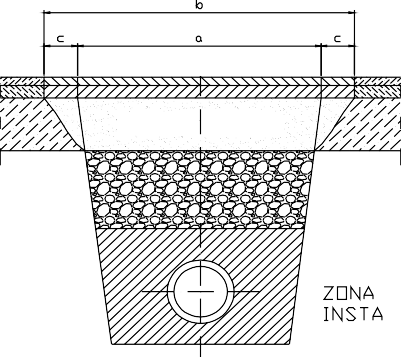 a = širina prekopab = širina asfaltnih slojeva koje treba ponovo ugraditic = zona proširenja kanala za najmanje 15 cm, a kod prekopa dubine veće od 2 m za najmanje 20 cmČlanak 18.Ugradnja završnog nosivog (tamponskog) sloja granulacije 0 - 63 mm vrši se u sloju od minimalno 30 cm, zbijanjem uz optimalnu vlagu.Na cestama koje se sukladno Odluci o nerazvrstanim cestama svrstavaju u glavne, sabirne i ostale ulice, modul stišljivosti tamponskog sloja mora iznositi najmanje Ms = 100 MN/m².Na nogostupima, stazama unutar parkova i ostalim pješačkim površinama modul stišljivosti tamponskog sloja mora iznositi najmanje Ms = 50 MN/m².Ravnost površine mjeri se kao odstupanje površine sloja od letve duljine 4 m. Odstupanje smije biti najviše 2 cm.Visinski položaj izvedenog tamponskog sloja ne smije odstupati više od 2 cm od zadane visine.Odstupanja nagiba ne smiju biti veća od ±0,4 % od nagiba postojeće prometnice.Članak 19.Ukoliko je prilikom radova ugrožena stabilnost rubnjaka, rubnjaci se moraju izvaditi i ponovno ugraditi u pripremljeno ležište podložnim betonom debljine sloja 10 cm, klase C 12/15.Ukoliko dođe do oštećenja na rubnjaku, isti se mora zamijeniti novim rubnjakom klase betona C 40/45.Ukoliko su rubnjaci prije početka radova vidno oštećeni, prilikom sanacije, Grad Pula će putem svojih izvođača radova održavanja nerazvrstanih cesta isporučiti potrebnu količinu novih rubnjaka poradi pravovremene zamjene postojećih.Članak 20.Asfaltni zastor se izvodi po završenoj kontroli zbijenosti tamponskog sloja izvršenoj od strane za to ovlaštene i registrirane pravne osobe.Širina sanacije asfaltnog zastora dijela nerazvrstane ceste na kojem su izvedeni radovi, zbog kvalitetne sanacije mora iznositi najmanje 1,50 m, osim u slučaju iz članka 17. točke 2. kada je dozvoljeno da ukupna širina sanacije asfaltnog zastora iznosi manje od 1,50, što će se posebno odobriti rješenjem.Ukoliko se radovi izvode na nogostupu širine manje od 2,00 m, potrebno je postojeći asfaltni zastor zamijeniti u čitavoj širini nogostupa.Asfaltni zastor se u pravilu izvodi u 2 sloja debljine 5 + 4 cm (nosivi sloj AC 16 base, habajući sloj AC 11 surf) za kolnik, a u jednom sloju debljine 4 cm AC 11 surf za nogostup.Ukoliko se radi o gradskoj prometnici većeg prometnog opterećenja i/ili postojećeg asfaltnog zastora debljeg od 8 cm, tada se rješenjem o prekopu može odrediti da se asfaltni zastor kolnika izvodi u 2 sloja 6 + 4 cm,  ili debljine postojećeg asfaltnog zastora prometnice na kojoj se izvode radovi (nosivi sloj AC 22 base, habajući sloj AC 11 surf). Ukoliko se radi o gradskoj prometnici manjeg prometnog opterećenja, a debljina postojećeg asfaltnog zastora je 5 cm ili manje, tada se asfaltni zastor izvodi u 1 sloju BNHS 16 debljine 5 cm.Ukoliko se izvode radovi na prometnici koja za završni sloj ima AC 11E surf (frakcije eruptivnog porijekla), SMA (Splitmastiksasfalta) ili PmB, potrebno je  sanaciju prekopa izvršiti na istovjetan način.Prije asfaltiranja potrebno je postojeće spojeve asfalta očistiti od nečistoća i premazati ih bitumenskom emulzijom u količini 0,50 lit/m².Prije asfaltiranja habajućeg sloja potrebno je bitumenizirani nosivi sloj poprskati bitumenskom emulzijom najmanje 3 sata prije polaganja asfalta, u količini 0,50 lit/ m².Prilikom izrade nosivog sloja (AC base) temperatura podloge i zraka mora biti viša od +5˚C, a pri ugradnji habajućeg sloja asfaltbetona (AC surf) viša od +10˚C.Ukoliko se po završetku radova na izradi tamponskog sloja ne može odmah pristupiti asfaltiranju prekopane površine nerazvrstane ceste, potrebno je na izrađeni tamponski sloj položiti plastičnu foliju, te dobetonirati betonom klase C12/15 (“mršavi beton”) do nivelete završnog sloja, do konačnog asfaltiranja, koje mora biti izvedeno u za to  primjerenom roku, ne dužem od mjesec dana, o čemu nositelj rješenja mora obavijestiti javnopravno tijelo u čijoj su nadležnosti poslovi održavanja i prometa.Članak 21.Grad Pula može, kada se radi o većim površinama i količinama i/ili postoji sumnja u kvalitetu ugrađenog materijala, zatražiti ispitivanje kvalitete ugrađenog kamenog materijala, asfalta, rubnjaka ili dr. Nositelj odobrenja dužan je najkasnije u roku od 8 (osam) dana Gradu Puli dostaviti elaborat ispitivanja kvalitete materijala i/ili ateste proizvođača za ugrađene proizvode.Članak 22.Ukoliko se radovi izvode rubnim dijelom prometnice gdje preostali dio kolnika s asfaltnim zastorom iznosi ≤ 50 cm, tada se i preostala širina asfaltnog zastora mora obnoviti.Ukoliko je na osnoj udaljenosti ≤ 10 m potrebno izvesti dva poprečna prekopa, uvjetuje se sanacija asfaltnog zastora u čitavoj dužini prometnice između prekopa.Ukoliko se prekop izvodi na nogostupu uz obilježeni pješački prijelaz, a nogostup visinski nije prilagođen osobama s invaliditetom i smanjene pokretljivosti, te situacija nakon izvedenih zemljanih i montažnih radova nalaže zamjenu postojećih rubnjaka novima (radi dotrajalosti, oštećenja tj. nemogućnosti ponovne ugradnje), tom prilikom će nositelj rješenja o prekopu nove rubnjake ugraditi na način sukladan važećim zakonskim propisima koji se odnose na osiguranje pristupačnosti građevina osobama s invaliditetom i smanjene pokretljivosti.II. 2.    POVRŠINE JAVNE NAMJENEII.2.1. JAVNE POVRŠINE NA KOJIMA NIJE DOZVOLJEN PROMET MOTORNIM VOZILIMAČlanak 23.Ukoliko se radovi izvode na javnoj površini sa zastorom od kamenih ploča, kamenih kocki, kulir ploča, betonskog opločnika, betona, makadama ili dr. sanacija se vrši na način da se prekop u zoni instalacija i u zoni ispune sanira na način kako je opisano za površine s asfaltnim zastorom, te da se završni sloj ugradi prema pravilima struke, a prema uputama i uvjetima danima u izdanom odobrenju. Kontrolu zbijenosti, ravnosti podloge ili dr. potrebno je izvoditi ukoliko to zatraži vršitelj kvalitativnog nadzora.II.2.2. 	JAVNE ZELENE POVRŠINEČlanak 24.Radi zaštite stabala ne mogu se provoditi aktivnosti u zoni stabla koje bi mogle prouzročiti oštećenja, onemogućiti rast ili smanjiti vitalnost, bez prethodno izdanog odobrenja upravnog tijela u čijoj su nadležnosti poslovi zaštite okoliša.Zonom stabla smatra se površina iznad tla do vrha krošnje kao i ona u zoni korijenja definirana koncentričnim krugovima kojima je centar deblo stabla prema slijedećim kriterijima:Zaštita debla se izvodi postavljanjem oplata ili drugom vrstom primjerene zaštite koja u pravilu ne smije biti bliže od 30 cm od kore stabla. Prilikom oblaganja, debla stabala ne smiju se ni na koji način mehanički oštetiti (zabijanje čavala, zatezanje žice i sl.)Ukoliko, zbog prostornih ograničenja, ne postoji mogućnost postave oplate, pri izvođenju radova u blizini stabla izvođač je dužan izvoditi radove s maksimalnom pažnjom, uz ručni iskop kako ne bi došlo do mehaničkih oštećenja, korjena, kore, debla, grana ili stabla u cjelini.U slučaju nastanka mehaničkih oštećenja na deblu ili granama, ranu je nužno odmah sanirati u smislu čišćenja i premazivanja zaštitnim sredstvom - sintetičkom pastom za zaštitu rana i o tome obavijestiti javnopravno tijelo nadležno za poslove zaštite okoliša.Kada se radovi izvode u zoni stabla prilikom kojih može doći do oštećenja korijenja, zabranjeno je oštećivanje korijenja uzdužnim zasjekotinama ili čupanje korijenja debljeg od 3 cm. U slučaju kada je zbog položaja postojeće infrastrukture neophodno izvršiti presijecanje korijena promjera većeg od 3 cm, potrebno je izvršiti oštar rez uz sam zdravi neoštećeni dio korijena.Svi radovi u zoni stabla moraju se izvoditi isključivo ručno.U zoni stabla, promjera debla ≥ 0,5 m, koje se nalazi na zelenoj površini zabranjeno je izvođenje betonskih radova u smislu izrade betonskih temelja dubljih od 30 cm ili betonskih okana.Ukoliko je izvođenje radova u zoni stabla nužno i nije ih moguće izvesti na drugoj lokaciji investitor ili izvođač radova dužni su prijaviti izvođenje radova u zoni stabla javno pravnom tijelu u čijoj su nadležnosti poslovi zaštite okoliša kako bi se napravila procjena vrijednosti stabla sukladno Kriterijima za procjenu dendrološkog materijala (Službene novine Grada Pule 07/06).U slučaju venuća ili propadanja stabla u periodu do dvije godine nakon izvedenih radova, nositelj rješenja dužan je izvršiti zamjensku sadnju ili uplatiti procijenjenu vrijednost oštećenog ili uklonjenog stabla. U protivnom će zamjensku sadnju izvršiti Grad Pula, a na trošak nositelja rješenja, a naplatit će se iz jamstva za izvedene radove.Oštećenja zaštićenih, ugroženih, osjetljivih i rijetkih biljnih vrsta podliježu posebnim zakonskim propisima.Članak 25.Ukoliko se prekop izvodi uz sam nasad visokih grmova (viši od 2 m) izvođač je dužan iste zaštiti postavljanjem oplata koje u pravilu ne smiju biti bliže od 60 cm od centralne osi grma. Svi radovi na prekopima u zoni viših grmova moraju se izvoditi isključivo ručno. Ukoliko se prekop izvodi uz živicu prilikom kojeg može doći do oštećenja korijenja, zabranjeno je oštećivanje korijenja uzdužnim zasjekotinama ili čupanje korijenja debljeg od 3 cm. U slučaju kada je zbog položaja postojeće infrastrukture neophodno izvršiti presijecanje korijena promjera većeg od 3 cm, potrebno je izvršiti oštar rez uz sam zdravi neoštećeni dio korijena kako bi rana prirodno čim prije zacijelila.Ukoliko se radovi izvode na površini zasađenim trajnicama ili sezonskim cvjetnicama iste je po dovršetku radova potrebno zamjeniti novima, putem komunalnog društva koje održava javne zelene površine, a o trošku nositelja rješenja.Prilikom izvođenja radova na javnim površinama pod nasadima (ukrasni grmovi, živice, trajnice, travnjaci i sl.) izvođač radova dužan je odvojiti površinski rahli sloj, deponirati ga i nakon završetka radova na prekopu isti vratiti kao površinski pokrov, pri čemu se uklanja sav kameni materijal i grude zemlje, a tlo se razrahljuje i fino planira.Ako se radi o zatravnjenoj površini koja je služila kao manipulativna površina gradilišta, istu je izvođač dužan dovesti u prvobitno stanje. Pri planiranju i izravnavanju terena izvođač je po dovršetku radova dužan ukloniti sav građevinski materijal (kamenje, ostatke betona i sl.) te površinu prekriti površinskim rahlim slojem zemlje bez primjesa (kamenje, grude zemlje i sl.) u minimalnom sloju od 10 cm s grubim i finim razastiranjem i planiranjem na +/- 2 cm osnovnog tijela terena te sjetvom travne smjese (40-50 g/m²), ovisno o godišnjem dobu i vrsti tla. Po izvršenoj sjetvi, pvršinski sloj potrebno je lagano uvaljati vodeći računa da površina ostane ravnomjerno zbijena. Pri izvođenju završnih radova na travnatim zelenim površinama, zatrpavanje iskopa unutar zelene površine izvesti ugradnjom plodne vrtne zemlje, bez kamenog agregata u sloju od minimalno 20 cm, s grubim i finim razastiranjem i planiranjem na +/- 2 cm osnovnog tijela terena te sjetvom travne smjese (40-50 g/m²), ovisno o godišnjem dobu i vrsti tla. Po izvršenoj sjetvi, površinski sloj potrebno je lagano uvaljati vodeći računa da površina ostane ravnomjerno zbijena.Ukoliko dođe do trajnog oštećenja biljnog materijala ili se sanacija površine ne izvede sukladno odredbama ovog Pravilnika, troškovi zamjenske sadnje ili naknadne sanacije površine naplatit će se iz jamstva nositelja rješenja.Članak 26.Sve ono što nije obuhvaćeno ovim Pravilnikom može se preciznije definirati prilikom izdavanja rješenja za izvođenje radova.Članak 27.Danom stupanja na snagu ovog pravilnika prestaje važiti Pravilnik o izvođenju prekopa i saniranju prekopanih javnih površina na području grada Pule („Službene novine“ Grada Pule br. 03/09).Radovi koji se izvode temeljem Rješenja koja su izdana po Pravilniku o izvođenju prekopa i saniranju prekopanih javnih površina na području grada Pule („Službene novine“ Grada Pule br. 03/09), dovršiti će se po tom Rješenju.Ovaj Pravilnik stupa na snagu osmog dana od dana objave u “Službenim novinama Grada Pule”.GRADONAČELNIK GRADA PULEBoris Miletićbiljke sa promjerom  debla 0,1 – 0,5 m5 m u radijusubiljke sa promjerom  debla >0,5 m7 m u radijusu